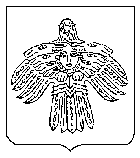 О выделении средств из резерва, утверждённого решением Совета                     МОГО «Ухта» от 21.12.2022 № 194 «О бюджете МОГО «Ухта» на 2023 год и плановый период 2024 и 2025 годов»В соответствии с решением Совета МОГО «Ухта» от 21 декабря 2022 г. № 194 «О бюджете МОГО «Ухта» на 2023 год и плановый период 2024 и 2025 годов», постановлением администрации МОГО «Ухта» от 27 декабря 2022 г. № 3036 «Об утверждении Порядка распределения (перераспределения) средств, зарезервированных в составе расходов, утверждённых решением Совета МОГО «Ухта» «О бюджете МОГО «Ухта» на 2023 год и плановый период 2024 и 2025 годов», рассмотрев служебную записку начальника Муниципального учреждения «Управление образования» администрации МОГО «Ухта» от 25 апреля 2023 г. № 1313, администрация постановляет:1. Финансовому управлению администрации МОГО «Ухта» перераспределить Муниципальному учреждению «Управление образования» администрации МОГО «Ухта» средства, зарезервированные в составе расходов бюджета МОГО «Ухта» в сумме 137 555 (сто тридцать семь тысяч пятьсот пятьдесят пять) рублей 56 копеек на финансовое обеспечение софинансирования мероприятий государственной программы Республики Коми «Развитие образования».  2. Настоящее постановление вступает в силу со дня его принятия и  подлежит официальному опубликованию.3. Контроль за исполнением настоящего постановления оставляю за собой. Глава МОГО «Ухта» - руководительадминистрации МОГО «Ухта»                                                        М.Н. ОсмановАДМИНИСТРАЦИЯМУНИЦИПАЛЬНОГО ОБРАЗОВАНИЯГОРОДСКОГО ОКРУГА«УХТА»АДМИНИСТРАЦИЯМУНИЦИПАЛЬНОГО ОБРАЗОВАНИЯГОРОДСКОГО ОКРУГА«УХТА»«УХТА»КАР  КЫТШЛÖНМУНИЦИПАЛЬНÖЙ  ЮКÖНСААДМИНИСТРАЦИЯ«УХТА»КАР  КЫТШЛÖНМУНИЦИПАЛЬНÖЙ  ЮКÖНСААДМИНИСТРАЦИЯ«УХТА»КАР  КЫТШЛÖНМУНИЦИПАЛЬНÖЙ  ЮКÖНСААДМИНИСТРАЦИЯ«УХТА»КАР  КЫТШЛÖНМУНИЦИПАЛЬНÖЙ  ЮКÖНСААДМИНИСТРАЦИЯПОСТАНОВЛЕНИЕШУÖМПОСТАНОВЛЕНИЕШУÖМПОСТАНОВЛЕНИЕШУÖМПОСТАНОВЛЕНИЕШУÖМПОСТАНОВЛЕНИЕШУÖМПОСТАНОВЛЕНИЕШУÖМПОСТАНОВЛЕНИЕШУÖМ27 апреля 2023 г.№1018г.Ухта,  Республика Коми  